Projekta vizualizācijaSenioru atpūtas un vingrošanas zona: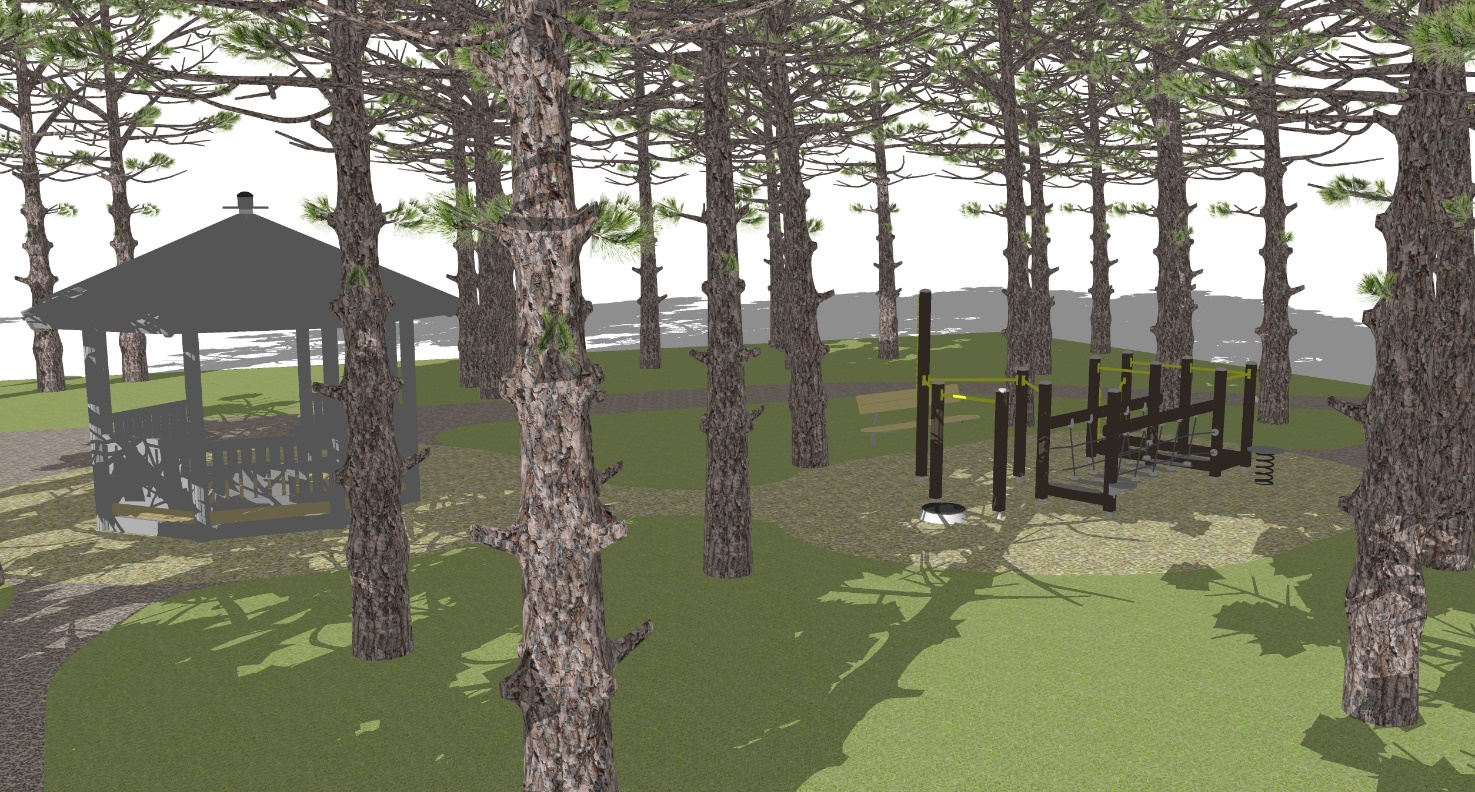 Pusaudžu vingrošanas zona: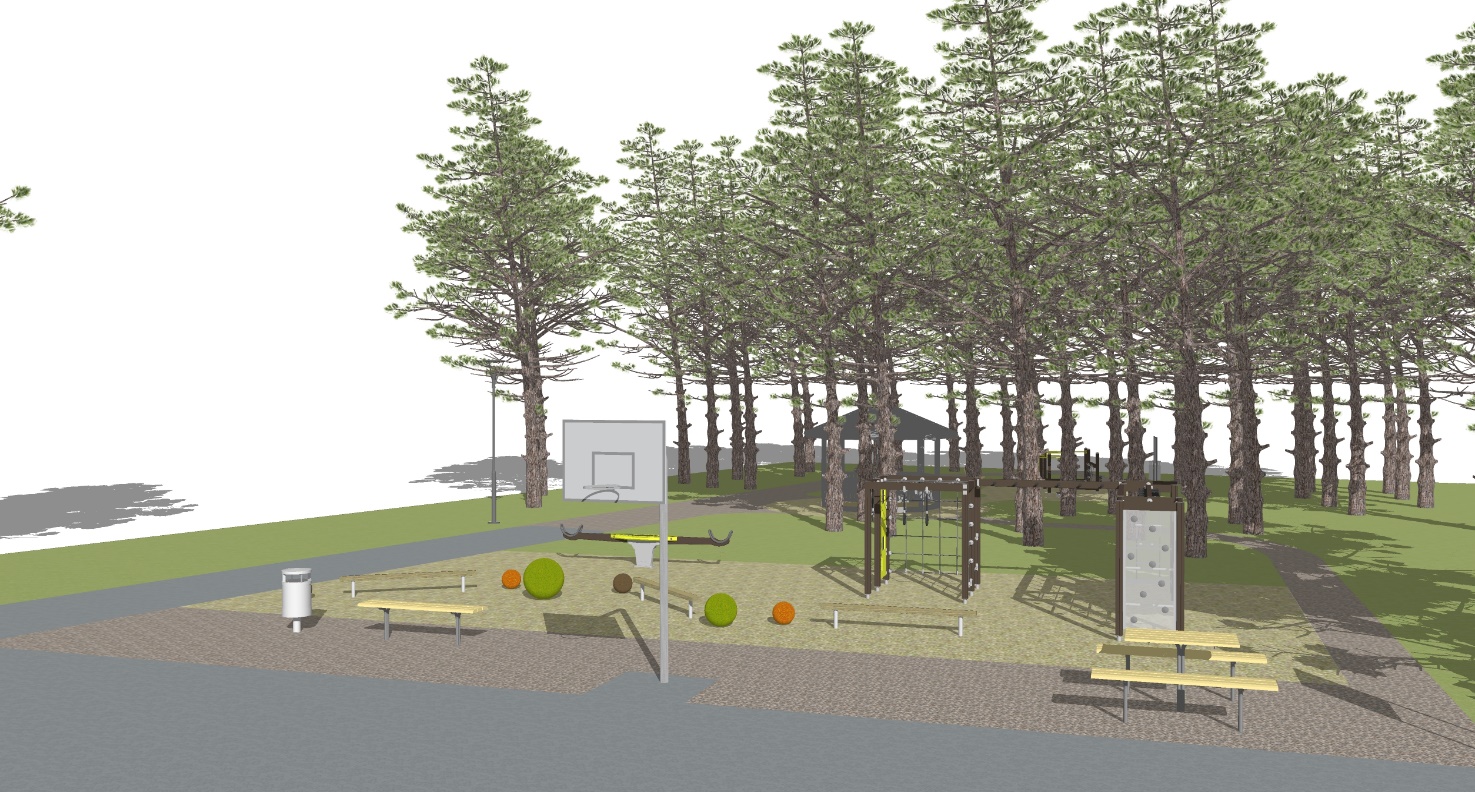 Šķēršļu trases zona: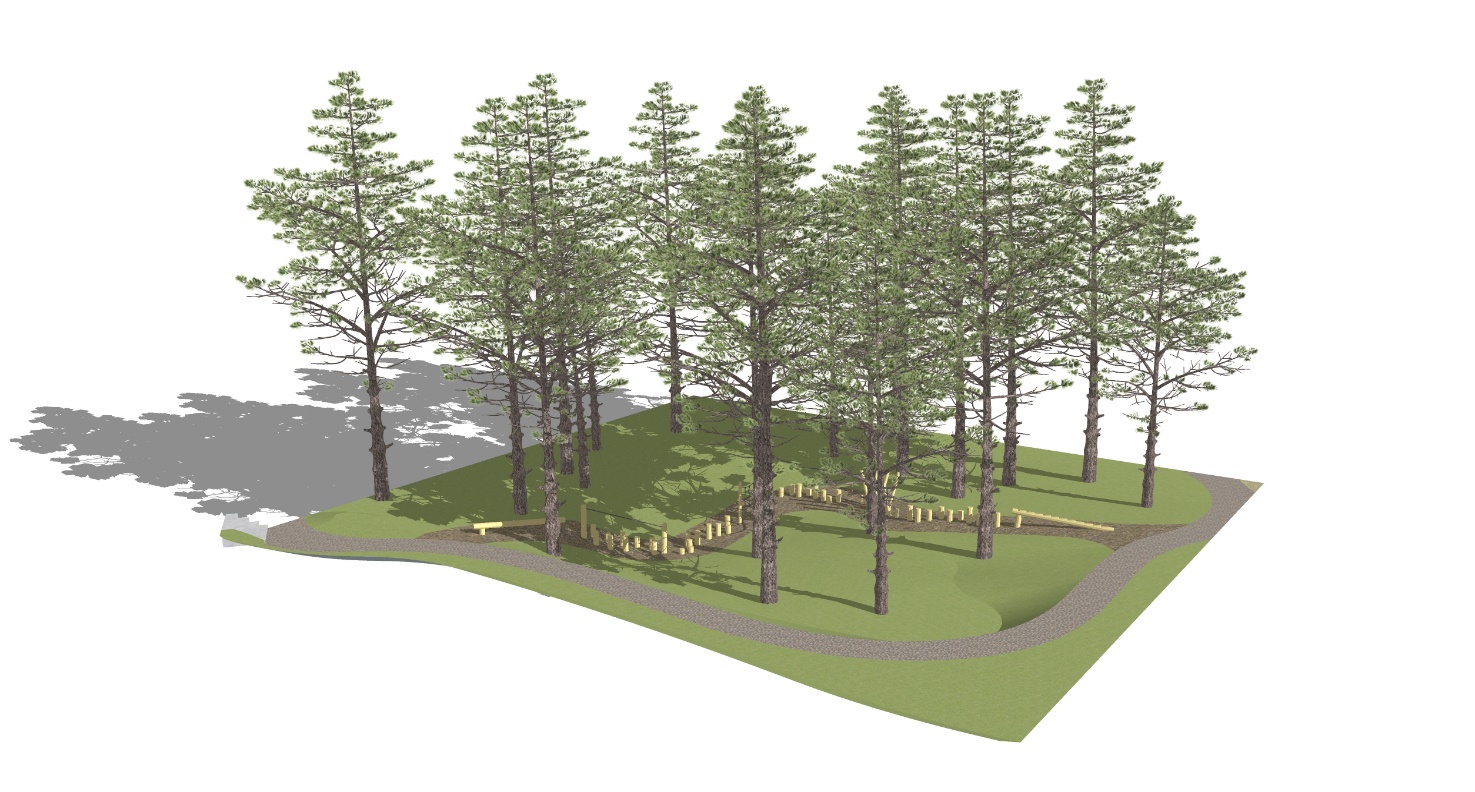 Bērnu rotaļu zona: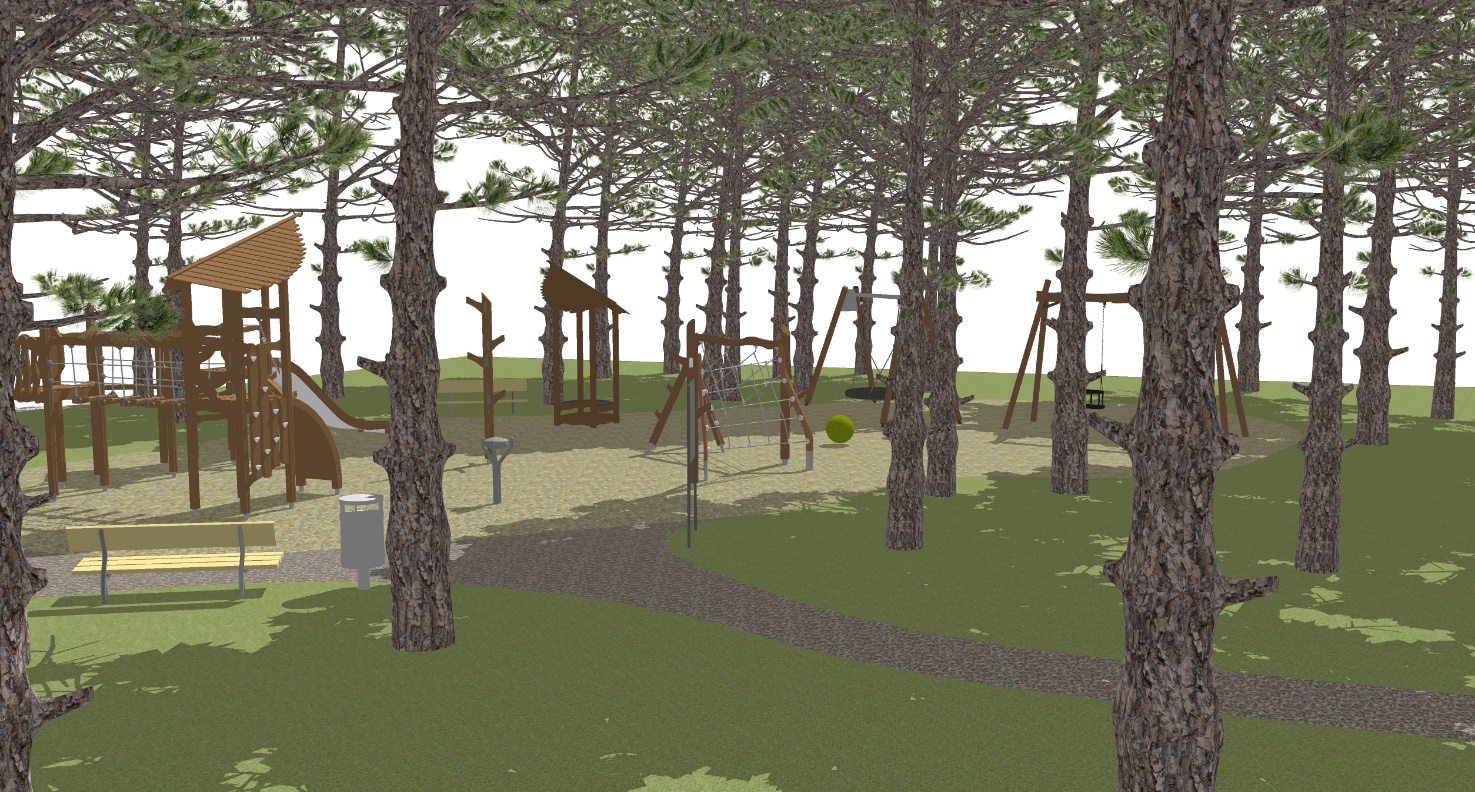 